POWIATOWY URZĄD PRACY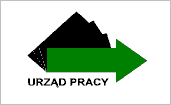 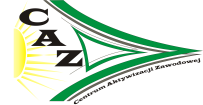 ul. Przemysłowa 1, 87 – 700 Aleksandrów Kujawskitel./ fax 54/2824696,    e-mail: toal@praca.gov.pl ,      http://aleksandrowkujawski.praca.gov.pl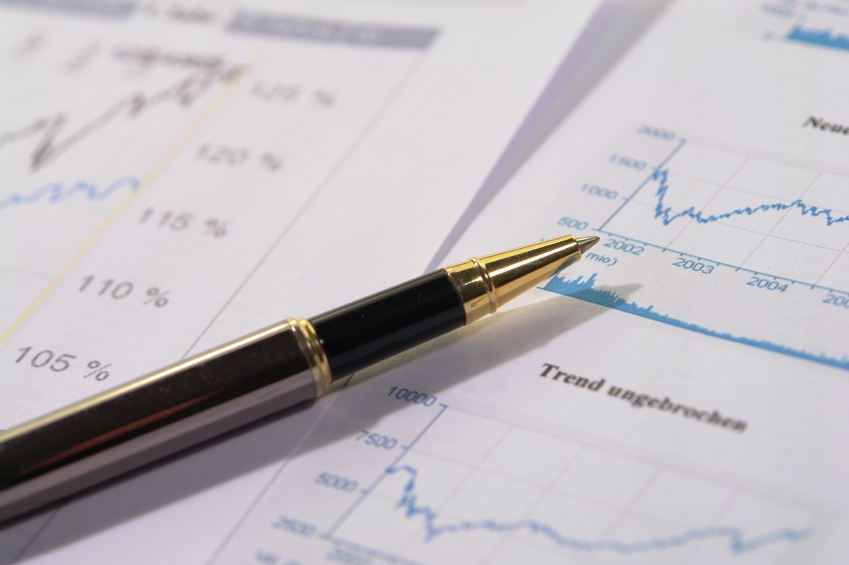 ANALIZA SKUTECZNOŚCI I EFEKTYWNOŚCI SZKOLEŃ GRUPOWYCH ORGANIZOWANYCH W 2016r.        Aleksandrów Kujawski 12.01.2017r.ANALIZA SKUTECZNOŚCI I EFEKTYWNOŚCI SZKOLEŃORGANIZOWANYCH W 2016r.Zgodnie z § 84 rozporządzenia Ministra Pracy i Polityki Społecznej 
w sprawie szczegółowych warunków realizacji oraz trybu i sposobów prowadzenia usług rynku pracy z 14 maja 2014r. (Dz. U. z 2014r., poz. 667) Powiatowy Urząd Pracy dokonuje analizy skuteczności i efektywności organizowanych szkoleń, uwzględniając następujące wskaźniki:    1)  liczbę i odsetek osób, które ukończyły szkolenia z wynikiem pozytywnym, 
w stosunku do rozpoczynających szkolenia;  2)  liczbę i odsetek osób przeszkolonych w poszczególnych kategoriach wyróżnionych według: kryterium statusu w rozumieniu ustawy, płci, wieku, poziomu wykształcenia, miejsca zamieszkania i przynależności do grupy osób będących 
w szczególnej sytuacji na rynku pracy;  3)  liczbę i odsetek osób zatrudnionych w trakcie szkolenia oraz w okresie 
3 miesięcy po jego ukończeniu;  4)  koszt ponownego zatrudnienia osób przeszkolonych, liczony jako stosunek poniesionych kosztów szkoleń do liczby osób zatrudnionych w okresie 3 miesięcy po ukończeniu szkoleń;  5)  przeciętny koszt szkolenia i przeciętny koszt osobogodziny szkolenia;  6)  liczbę i odsetek osób, które zdały egzamin, uzyskały licencję, ukończyły szkolenie finansowane z pożyczki szkoleniowej lub ukończyły studia podyplomowe, w stosunku do osób, które otrzymały wsparcie w tej formie;  7)  liczbę i odsetek osób zatrudnionych w trakcie lub w okresie 3 miesięcy po zdaniu egzaminu, uzyskaniu licencji, ukończeniu szkolenia finansowanego z pożyczki szkoleniowej oraz po ukończeniu studiów podyplomowych. Formy organizowanych szkoleńSzkolenia organizowane w 2016r. przez Powiatowy Urząd Pracy w Aleksandrowie Kujawskim były realizowane w oparciu o zatwierdzony przez Powiatową Radę Zatrudnienia plan szkoleń grupowych na 2016r. oraz w trybie indywidualnym. Tematyka oferowanych szkoleń wychodziła naprzeciw potrzebom lokalnego rynku pracy, po wcześniejszym zdiagnozowaniu zapotrzebowania na określone zawody i specjalności.Liczba osób przeszkolonych według kategorii bezrobotnych będących 
w szczególnej sytuacji na rynku pracyW okresie od 01.01.2016r. do 31.12.2016r. w szkoleniach uczestniczyło 130 osób, 
z czego:12 osób po 50. roku życia, 60 osób z kategorii osób długotrwale bezrobotnych (pozostające w rejestrze urzędu łącznie przez okres ponad 12 miesięcy w okresie ostatnich 2 lat), 5 osób niepełnosprawnych,21 osób posiadających dziecko do 6 r. ż. lub dziecko niepełnosprawne, 44 osoby bez kwalifikacji zawodowych,50 osób bez doświadczenia zawodowego,66 osób bez wykształcenia średniego,70 osób zamieszkałych na wsi,Suma powyższych pozycji przekracza liczbę osób skierowanych na szkolenia w roku 2016, gdyż większość z nich należała do więcej niż jednej kategorii osób będących                 w szczególnej sytuacji na rynku pracy. W omawianym okresie, szkolenia ukończyło 126 osób.Na koniec 2016 roku liczba osób bezrobotnych zarejestrowanych w PUP Aleksandrów Kujawski wyniosła 3363 osób, z czego bezrobotni w szczególnej sytuacji na rynku pracy stanowili 2928 osób (87%).Wykres 1. Liczba osób przeszkolonych w 2016 roku wg kryterium wieku	Analiza wykresu pozwala zwrócić uwagę na fakt, że prawie 1/3 wszystkich osób które ukończyły szkolenia ( 40 osób), to osoby w wieku 18-24, czyli dopiero wchodzące na rynek pracy. Wynik ten był możliwy do osiągnięcia dzięki działaniom aktywizacyjnym podjętym przez pracowników urzędu oraz przyjętych kierunków aktywizacji. Kolejną grupę pod względem liczebności stanowiły osoby z przedziału wiekowego 25-34 lata. Jak widać, najchętniej uczestniczącymi w tej formie wsparcia były osoby młode, które wykazują większą chęć aktywizacji i rozwoju oraz nabywania kwalifikacji i uprawnień zawodowych. Najmniej licznie reprezentowaną na szkoleniach była grupa osób powyżej 45 roku życia, oraz osoby z przedziału wiekowego 35-44. Jednak patrząc na rozkład procentowy ujętych w tym badaniu grup wiekowych, należy stwierdzić, że nie istnieje wyraźna dysproporcja liczbowa szkolących się, a różnice procentowe są efektem dynamiki 
i aktywności każdej z nich na rynku pracy.Wykres 2. Liczba przeszkolonych w 2016 roku wg kryterium wykształceniaSpośród wszystkich uczestników szkoleń, najliczniej, tj. 37 osób (29%), reprezentowana była grupa osób z wykształceniem gimnazjalnym lub poniżej. Jest to zrozumiałe, ponieważ bezrobotni wchodzący w jej skład mają, przyjmując za kryterium wykształcenie, najmniejsze szanse na podjęcie zatrudnienia. Pod względem uczestnictwa       w tej formie wsparcia, na drugim i trzecim miejscu znalazły się osoby odpowiednio                    z wykształceniem policealnym, bądź średnim zawodowym (28 osób, czyli 22%) oraz osoby mające wykształcenie zasadnicze zawodowe (25 osób, czyli 20%). Jest to przede wszystkim związane z faktem, że część szkoleń wymagała od uczestników posiadania uprawnień zawodowych, które nabywa się w technikach zawodowych. Ponadto uczęszczając na szkolenia, korzystający z niego bezrobotni chcieli m.in. odnowić swoje kwalifikacje zawodowe, bądź nabyć dokument poświadczający ich kwalifikacje, którego nie posiadali, mimo wcześniejszego doświadczenia zawodowego, np. uprawnienia na sprzęt ciężki (ładowarki, koparko – ładowarki, walce). Powiatowy Urząd Pracy w przygotowaniu oferty szkoleniowej uwzględniał potrzeby lokalnego rynku pracy, starając się dostosować swoją ofertę do potrzeb osób bezrobotnych. Najmniej licznie reprezentowana była grupa osób 
z wyższym wykształceniem, 9 osób, co stanowi tylko 7% wszystkich osób, które ukończyły szkolenia. Jest to sytuacja, która nie budzi zdziwienia, ponieważ wykształcenie wyższe (magisterskie bądź licencjat) daje  największe szanse na podjęcie pracy po zakończonej edukacji. Struktura wykształcenia uczestników szkoleń jest zbliżona do ogólnego obrazu wszystkich osób zarejestrowanych.	Wykres 3. Bezrobotni wg wykształcenia – stan w dniu 31.12.2016r.Tabela 1. Procentowy udział grup z różnym wykształceniem, w stosunku do ogółu zarejestrowanych bezrobotnychWśród osób zarejestrowanych w Powiatowym Urzędzie Pracy w Aleksandrowie Kujawskim najliczniej reprezentowaną jest grupa osób posiadających wykształcenie zasadnicze zawodowa (1079 osób) i gimnazjalne (1079 osób). Grupa ta stanowi ponad 64% wszystkich zarejestrowanych. Dużo mniej liczne są osoby z wykształceniem policealnym           i średnim zawodowym, średnim ogólnokształcącym. Najmniej liczna jest grupa osób posiadających wyższe wykształcenie.  Odnosząc powyższe dane do danych z roku 2015, należy zauważyć wzrost liczebności, w ogólnej strukturze bezrobotnych, osób 
z wykształceniem wyższym, policealnym i średnim zawodowym. Wykres 4. Bezrobotni wg wykształcenia - rok 2015 i 2016Wykres 5. Liczba przeszkolonych w 2016r. wg kryterium czasu pozostawania bez pracyAnaliza rejestru bezrobotnych, wg kryterium czasu pozostawania bez pracy, wskazuje na zbliżony udział procentowy (60 osób – 48%) osób długotrwale bezrobotnych  w stosunku do osób pozostających bez zatrudnienia do 12 miesięcy (66 osób – 52%). Według definicji ustawowej, za osobę długotrwale bezrobotną uznaje się bezrobotnego pozostającego 
w rejestrze Powiatowego Urzędu Pracy łącznie przez okres ponad 12 miesięcy w okresie ostatnich 2 lat. Wykres 6. Liczba przeszkolonych wg kryterium płci 
Struktura uczestników szkoleń, pod względem płci, od kilku lat, pozostaje niemal na tym samym poziomie. Na 130 uczestników szkoleń w 2016r., 52 stanowiły kobiety, co stanowiło 40% wszystkich skierowanych. Z kolei liczba mężczyzn, którym wydano skierowania na szkolenie, wyniosła 78 osób. Struktura osób przeszkolonych wynika ze specyfiki planu szkoleń, uwzględniającego potrzeby lokalnego rynku pracy, wg którego część szkoleń była kierowana do kobiet, np. sprzedawca, florystyka i bukieciarstwo, pracownik kancelaryjno – biurowy czy pracownik gastronomii.Na 126 osób, które ukończyły szkolenia w 2016r., 69 osób (55%) podjęło zatrudnienie (badanie efektywności przeprowadzono 11.01.2016.). Jest to wynik o kilkadziesiąt punktów procentowych wyższy od wskaźników z minionych lat. Świadczy on o zmieniających się tendencjach na rynku pracy,  zwiększonej świadomości w zakresie konieczności kształcenia ustawicznego w celu dostosowania kwalifikacji do potrzeb rynku oraz o efektywnym wydatkowaniu środków publicznych.Wykres 7. Liczba przeszkolonych w 2016r. wg kryterium miejsca zamieszkania.Należy odnotować zmieniającą się tendencję w zakresie aktywności zawodowej mieszkańców wsi. Znajduje to też odzwierciedlenie w rosnącej corocznie liczbie absolwentów szkoleń, zamieszkujących tereny wiejskie. Osoby mieszkające na wsi stanowią 53%, tj. 67 osób, wszystkich absolwentów szkoleń. Natomiast mieszkańcy miast stanowią 47%, tj. 59 osób, wszystkich osób przeszkolonych. Odzwierciedla to sytuację demograficzną ludności powiatu gdzie wśród mieszkańców dominują osoby zamieszkałe na wsi (ok. 30 tys.). 
W miastach powiatu zamieszkuje ok. 25 tys. osób.Wśród 126 osób, które ukończyły szkolenia organizowane przez PUP                          w Aleksandrowie Kujawskim, mieszkańcy Aleksandrowa Kujawskiego (37 osób – 29,37%)        i gminy Aleksandrów Kujawski (32 osoby – 25,40%) stanowili ponad połowę wszystkich osób przeszkolonych, tj. 54,76%. Na trzecim miejscu uplasował się Ciechocinek, którego 17 mieszkańców ukończyło szkolenia, co stanowi 13,49% ogółu przeszkolonych osób.Rodzaje szkoleń organizowanych w 2016r.W okresie od 01.01.2016r. do 31.12.2016r. szkolenia odbywało ogółem 130 osób. Zdecydowana większość osób (100 osób bezrobotnych) otrzymała skierowania na szkolenia grupowe, szkolenia indywidualne realizowało 14 osób, zaś szkolenie realizowane 
w ramach bonów szkoleniowych ukończyło 16 osób. Bezrobotni zostali skierowanie na następujące rodzaje szkoleń.Koszt ponownego zatrudnienia osób przeszkolonychKoszt ponownego zatrudnienia osób przeszkolonych to stosunek poniesionych kosztów szkoleń do liczby osób zatrudnionych w trakcie szkolenia oraz 
w okresie 3 miesięcy po jego zakończeniu. Według ustawy o promocji zatrudnienia 
i  instytucjach rynku pracy, kosztem szkolenia jest: a) uprzednio uzgodniona należność przysługującą instytucji szkoleniowej,b) koszt ubezpieczenia od następstw nieszczęśliwych wypadków w przypadku osób nieposiadających prawa do stypendium oraz osób posiadających prawo do stypendium, 
o którym mowa w art. 41 ust. 3b ustawy o promocji zatrudnienia,c) koszty przejazdu, a w przypadku gdy szkolenie odbywa się w miejscowości innej niż miejsce zamieszkania, także koszty zakwaterowania i wyżywienia,d) koszty badań lekarskich i psychologicznych wymaganych w przepisach odrębnych,e) koszty egzaminów umożliwiających uzyskanie świadectw, dyplomów, zaświadczeń, określonych uprawnień zawodowych lub tytułów zawodowych oraz koszty uzyskania licencji niezbędnych do wykonywania danego zawodu. Definicja ta nie uwzględnia kosztów poniesionych na wypłatę stypendium szkoleniowego. Szczegółowe rozliczenie poniesionych wydatków przedstawiono w postaci zestawienia tabelarycznego, stanowiącego załącznik do niniejszego opracowania.Analiza efektywności poszczególnych szkoleńAnaliza skuteczności i efektywności poszczególnych szkoleń została opracowana            w formie tabelarycznej, jako załączniki do niniejszego opracowania. Wskaźnik efektywności zatrudnieniowej liczony jest jako stosunek osób zatrudnionych w trakcie szkolenia oraz         w okresie 3 miesięcy po jego ukończeniu do liczby osób, które z wynikiem pozytywnym ukończyły szkolenie. W 2016r. szkolenia ukończyło 126 osób. ANALIZA SKUTECZNOŚCI I EFEKTYWNOSCI SZKOLENIA:   04.07.16-21.07.16CZAS TRWANIA SZKOLENIA – 110h KOSZT SZKOLENIA 1 UCZESTNIKA NALEŻNY INSTYTUCJI SZKOLENIOWEJ – 505,18złPRZECIĘTNY KOSZT SZKOLENIA – ogółem  1511,07/osobę; 576,42/osobę (definicja ustawowa)PRZECIĘTNY KOSZT OSOBOGODZINY SZKOLENIA –  4,59( wynikający z umowy szkoleniowej); 5,24 ( koszt osobogodziny wg definicji ustawowej kosztu);  13,74 (koszt osobogodziny ogółem)ANALIZA SKUTECZNOŚCI I EFEKTYWNOSCI SZKOLENIA:   23.05.16-23.06.16CZAS TRWANIA SZKOLENIA – 160h KOSZT SZKOLENIA 1 UCZESTNIKA NALEŻNY INSTYTUCJI SZKOLENIOWEJ – 698,50złPRZECIĘTNY KOSZT SZKOLENIA – ogółem  2198,22/osobę; 829,62/osobę (definicja ustawowa)PRZECIĘTNY KOSZT OSOBOGODZINY SZKOLENIA –  4,37( wynikający z umowy szkoleniowej); 5,19 ( koszt osobogodziny wg definicji ustawowej kosztu);  13,74 (koszt osobogodziny ogółem)ANALIZA SKUTECZNOŚCI I EFEKTYWNOSCI SZKOLENIA:   23.05.16-24.06.16CZAS TRWANIA SZKOLENIA – 160h KOSZT SZKOLENIA 1 UCZESTNIKA NALEŻNY INSTYTUCJI SZKOLENIOWEJ – 944,00złPRZECIĘTNY KOSZT SZKOLENIA – ogółem  2329,39/osobę; 1053,91/osobę (definicja ustawowa)PRZECIĘTNY KOSZT OSOBOGODZINY SZKOLENIA –  5,90( wynikający z umowy szkoleniowej); 6,59 ( koszt osobogodziny wg definicji ustawowej kosztu);  14,56 (koszt osobogodziny ogółem)ANALIZA SKUTECZNOŚCI I EFEKTYWNOSCI SZKOLENIA:   23.05.16-22.06.16CZAS TRWANIA SZKOLENIA – 150h KOSZT SZKOLENIA 1 UCZESTNIKA NALEŻNY INSTYTUCJI SZKOLENIOWEJ – 1019,00złPRZECIĘTNY KOSZT SZKOLENIA – ogółem  2277,63/osobę; 1129,70/osobę (definicja ustawowa)PRZECIĘTNY KOSZT OSOBOGODZINY SZKOLENIA –  6,79( wynikający z umowy szkoleniowej); 7,53( koszt osobogodziny wg definicji ustawowej kosztu);  15,18 (koszt osobogodziny ogółem)ANALIZA SKUTECZNOŚCI I EFEKTYWNOSCI SZKOLENIA:   06.06.16-12.07.16CZAS TRWANIA SZKOLENIA – 150h KOSZT SZKOLENIA 1 UCZESTNIKA NALEŻNY INSTYTUCJI SZKOLENIOWEJ – 849,00złPRZECIĘTNY KOSZT SZKOLENIA – ogółem  2180,65/osobę; 964,32/osobę (definicja ustawowa)PRZECIĘTNY KOSZT OSOBOGODZINY SZKOLENIA –  5,66( wynikający z umowy szkoleniowej); 6,43( koszt osobogodziny wg definicji ustawowej kosztu);  14,54 (koszt osobogodziny ogółem)ANALIZA SKUTECZNOŚCI I EFEKTYWNOSCI SZKOLENIA:   07.07.16-28.07.16CZAS TRWANIA SZKOLENIA – 67h KOSZT SZKOLENIA 1 UCZESTNIKA NALEŻNY INSTYTUCJI SZKOLENIOWEJ – 501,00złPRZECIĘTNY KOSZT SZKOLENIA – ogółem  1262,63/osobę; 735,77/osobę (definicja ustawowa)PRZECIĘTNY KOSZT OSOBOGODZINY SZKOLENIA –  7,48( wynikający z umowy szkoleniowej); 10,98( koszt osobogodziny wg definicji ustawowej kosztu);  18,84 (koszt osobogodziny ogółem)ANALIZA SKUTECZNOŚCI I EFEKTYWNOSCI SZKOLENIA:   25.07.16-30.08.16CZAS TRWANIA SZKOLENIA – 202h KOSZT SZKOLENIA 1 UCZESTNIKA NALEŻNY INSTYTUCJI SZKOLENIOWEJ – 1850,00złPRZECIĘTNY KOSZT SZKOLENIA – ogółem  3860,19/osobę; 2248,64/osobę (definicja ustawowa)PRZECIĘTNY KOSZT OSOBOGODZINY SZKOLENIA –  9,16( wynikający z umowy szkoleniowej); 11,13( koszt osobogodziny wg definicji ustawowej kosztu);  19,11 (koszt osobogodziny ogółem)ANALIZA SKUTECZNOŚCI I EFEKTYWNOSCI SZKOLENIA:  CZAS TRWANIA SZKOLENIA – 80h KOSZT SZKOLENIA 1 UCZESTNIKA NALEŻNY INSTYTUCJI SZKOLENIOWEJ – 843,54złPRZECIĘTNY KOSZT SZKOLENIA – ogółem  1698,66/osobę; 1067,79/osobę (definicja ustawowa)PRZECIĘTNY KOSZT OSOBOGODZINY SZKOLENIA –  10,54( wynikający z umowy szkoleniowej); 13,35( koszt osobogodziny wg definicji ustawowej kosztu);  21,23 (koszt osobogodziny ogółem)ANALIZA SKUTECZNOŚCI I EFEKTYWNOSCI SZKOLENIA:  CZAS TRWANIA SZKOLENIA – 50h KOSZT SZKOLENIA 1 UCZESTNIKA NALEŻNY INSTYTUCJI SZKOLENIOWEJ – 730,00złPRZECIĘTNY KOSZT SZKOLENIA – ogółem  1089,86/osobę; 817,29/osobę (definicja ustawowa)PRZECIĘTNY KOSZT OSOBOGODZINY SZKOLENIA –  14,60( wynikający z umowy szkoleniowej); 16,35( koszt osobogodziny wg definicji ustawowej kosztu);  21,80 (koszt osobogodziny ogółem)ANALIZA SKUTECZNOŚCI I EFEKTYWNOSCI SZKOLENIA:  CZAS TRWANIA SZKOLENIA – 150h KOSZT SZKOLENIA 1 UCZESTNIKA NALEŻNY INSTYTUCJI SZKOLENIOWEJ – 1220,30złPRZECIĘTNY KOSZT SZKOLENIA – ogółem  2670,26/osobę; 1393,14/osobę (definicja ustawowa)PRZECIĘTNY KOSZT OSOBOGODZINY SZKOLENIA –  8,14( wynikający z umowy szkoleniowej); 9,29( koszt osobogodziny wg definicji ustawowej kosztu);  17,80 (koszt osobogodziny ogółem)WYKSZTAŁCENIEILOŚĆILOŚĆWyższe2698%Policealne i średnie zawodowe59017,54%Średnie ogólnokształcące34610,28%Zasadnicze zawodowe107932,09%Gimnazjalne i poniżej107932,09%3363100%WYKSZTAŁCENIEKOBIETYKOBIETYMĘŻCZYŹNIMĘŻCZYŹNIILOŚĆILOŚĆWyższe20475,84%6524,16%269100%Policealne i średnie zawodowe34257,97%24842,03%590100%Średnie ogólnokształcące22464,74%12235,26%346100%Zasadnicze zawodowe48745,13%59254,87%1079100%Gimnazjalne i poniżej45141,80%62858,20%1079100%3363100%L.p.Nazwa szkoleniaIlość osób skierowanychŹródło finansowania1.Florystyka i bukieciarstwo9EFS 2.Doradca finansowy10EFS 3.Barman - kelner10EFS 4.Pracownik kancelaryjno – biurowy10EFS 5.Montażysta rusztowań naprawy, montaż (uprawnienia SEP)8EFS 6.Pracownik gastronomii10EFS7.Profesjonalny sprzedawca – obsługa kas fiskalnych, terminali płatniczych, obsługa komputera i fakturowanie11EFS 8.Operator maszyn budowlanych10EFS 9.Kierowca wózków jezdniowych z napędem silnikowym12EFS 10.Kurs obsługi żurawia przenośnego HDS z uprawnieniami UDT kat. IIŻ10EFS „Profesjonalny sprzedawca – obsługa kas fiskalnych, terminali płatniczych, obsługa komputera i fakturowanie”LICZBA OSÓB, KTÓRE UKOŃCZYŁY SZKOLENIE Z WYNIKIEM POZYTYWNYMOgółemWieśWykształcenieWykształcenieWykształcenieDługotrwale bezrobotniWiekWiekKobiety      NiepełnosprawniODSETEK OSÓB KTÓRE UKOŃCZYŁY SZKOLENIE Z WYNIKIEM POZYTYWNYM W STOSUNKU DO ROZPOCZYNA-JĄCYCHLICZBA ZATRUDNIO-NYCH W OKRESIE3 M-CY PO UKOŃCZO-NYM SZKOLENIUKOSZT PONOWNEGO ZATRUDNIENIA OSÓB PRZESZKOLONYCH( poniesione koszty szkolenia/liczbę zatrudnionych)ODSETEK ZATRUDNIO-NYCH W OKRESIE3 M-CY PO UKOŃCZONYM SZKOLENIULICZBA OSÓB, KTÓRE UKOŃCZYŁY SZKOLENIE Z WYNIKIEM POZYTYWNYM114Wykształcenie podstawowe i gimnazjalneWykształceniezawodoweWykształcenie średnie i wyżejDługotrwale bezrobotniDo 30 roku życiaPo 50 roku życiaKobiety      NiepełnosprawniODSETEK OSÓB KTÓRE UKOŃCZYŁY SZKOLENIE Z WYNIKIEM POZYTYWNYM W STOSUNKU DO ROZPOCZYNA-JĄCYCHLICZBA ZATRUDNIO-NYCH W OKRESIE3 M-CY PO UKOŃCZO-NYM SZKOLENIUKOSZT PONOWNEGO ZATRUDNIENIA OSÓB PRZESZKOLONYCH( poniesione koszty szkolenia/liczbę zatrudnionych)ODSETEK ZATRUDNIO-NYCH W OKRESIE3 M-CY PO UKOŃCZONYM SZKOLENIULICZBA OSÓB, KTÓRE UKOŃCZYŁY SZKOLENIE Z WYNIKIEM POZYTYWNYM114335751110100%72374,5363,64%LICZBA OSÓB ROZPOCZYNA-JĄCYCH SZKOLENIE11xxxxxxxxx100%xxx„Pracownik kancelaryjno – biurowy”LICZBA OSÓB, KTÓRE UKOŃCZYŁY SZKOLENIE Z WYNIKIEM POZYTYWNYMOgółemWieśWykształcenieWykształcenieWykształcenieDługotrwale bezrobotniWiekWiekKobiety      NiepełnosprawniODSETEK OSÓB KTÓRE UKOŃCZYŁY SZKOLENIE Z WYNIKIEM POZYTYWNYM W STOSUNKU DO ROZPOCZYNA-JĄCYCHLICZBA ZATRUDNIO-NYCH W OKRESIE3 M-CY PO UKOŃCZO-NYM SZKOLENIUKOSZT PONOWNEGO ZATRUDNIENIA OSÓB PRZESZKOLONYCH( poniesione koszty szkolenia/liczbę zatrudnionych)ODSETEK ZATRUDNIO-NYCH W OKRESIE3 M-CY PO UKOŃCZONYM SZKOLENIULICZBA OSÓB, KTÓRE UKOŃCZYŁY SZKOLENIE Z WYNIKIEM POZYTYWNYM107Wykształcenie podstawowe i gimnazjalneWykształceniezawodoweWykształcenie średnie i wyżejDługotrwale bezrobotniDo 30 roku życiaPo 50 roku życiaKobiety      NiepełnosprawniODSETEK OSÓB KTÓRE UKOŃCZYŁY SZKOLENIE Z WYNIKIEM POZYTYWNYM W STOSUNKU DO ROZPOCZYNA-JĄCYCHLICZBA ZATRUDNIO-NYCH W OKRESIE3 M-CY PO UKOŃCZO-NYM SZKOLENIUKOSZT PONOWNEGO ZATRUDNIENIA OSÓB PRZESZKOLONYCH( poniesione koszty szkolenia/liczbę zatrudnionych)ODSETEK ZATRUDNIO-NYCH W OKRESIE3 M-CY PO UKOŃCZONYM SZKOLENIULICZBA OSÓB, KTÓRE UKOŃCZYŁY SZKOLENIE Z WYNIKIEM POZYTYWNYM1070010410060100%37327,4030%LICZBA OSÓB ROZPOCZYNA-JĄCYCH SZKOLENIE10xxxxxxxxx100%xxx„Florystyka i bukieciarstwo”LICZBA OSÓB, KTÓRE UKOŃCZYŁY SZKOLENIE Z WYNIKIEM POZYTYWNYMOgółemWieśWykształcenieWykształcenieWykształcenieDługotrwale bezrobotniWiekWiekKobiety      NiepełnosprawniODSETEK OSÓB KTÓRE UKOŃCZYŁY SZKOLENIE Z WYNIKIEM POZYTYWNYM W STOSUNKU DO ROZPOCZYNA-JĄCYCHLICZBA ZATRUDNIO-NYCH W OKRESIE3 M-CY PO UKOŃCZO-NYM SZKOLENIUKOSZT PONOWNEGO ZATRUDNIENIA OSÓB PRZESZKOLONYCH( poniesione koszty szkolenia/liczbę zatrudnionych)ODSETEK ZATRUDNIO-NYCH W OKRESIE3 M-CY PO UKOŃCZONYM SZKOLENIULICZBA OSÓB, KTÓRE UKOŃCZYŁY SZKOLENIE Z WYNIKIEM POZYTYWNYM97Wykształcenie podstawowe i gimnazjalneWykształceniezawodoweWykształcenie średnie i wyżejDługotrwale bezrobotniDo 30 roku życiaPo 50 roku życiaKobiety      NiepełnosprawniODSETEK OSÓB KTÓRE UKOŃCZYŁY SZKOLENIE Z WYNIKIEM POZYTYWNYM W STOSUNKU DO ROZPOCZYNA-JĄCYCHLICZBA ZATRUDNIO-NYCH W OKRESIE3 M-CY PO UKOŃCZO-NYM SZKOLENIUKOSZT PONOWNEGO ZATRUDNIENIA OSÓB PRZESZKOLONYCH( poniesione koszty szkolenia/liczbę zatrudnionych)ODSETEK ZATRUDNIO-NYCH W OKRESIE3 M-CY PO UKOŃCZONYM SZKOLENIULICZBA OSÓB, KTÓRE UKOŃCZYŁY SZKOLENIE Z WYNIKIEM POZYTYWNYM9760359090100%54192,9155,56%LICZBA OSÓB ROZPOCZYNA-JĄCYCH SZKOLENIE9xxxxxxxxx100%xxx„Barman - kelner”LICZBA OSÓB, KTÓRE UKOŃCZYŁY SZKOLENIE Z WYNIKIEM POZYTYWNYMOgółemWieśWykształcenieWykształcenieWykształcenieDługotrwale bezrobotniWiekWiekKobiety      NiepełnosprawniODSETEK OSÓB KTÓRE UKOŃCZYŁY SZKOLENIE Z WYNIKIEM POZYTYWNYM W STOSUNKU DO ROZPOCZYNA-JĄCYCHLICZBA ZATRUDNIO-NYCH W OKRESIE3 M-CY PO UKOŃCZO-NYM SZKOLENIUKOSZT PONOWNEGO ZATRUDNIENIA OSÓB PRZESZKOLONYCH( poniesione koszty szkolenia/liczbę zatrudnionych)ODSETEK ZATRUDNIO-NYCH W OKRESIE3 M-CY PO UKOŃCZONYM SZKOLENIULICZBA OSÓB, KTÓRE UKOŃCZYŁY SZKOLENIE Z WYNIKIEM POZYTYWNYM94Wykształcenie podstawowe i gimnazjalneWykształceniezawodoweWykształcenie średnie i wyżejDługotrwale bezrobotniDo 30 roku życiaPo 50 roku życiaKobiety      NiepełnosprawniODSETEK OSÓB KTÓRE UKOŃCZYŁY SZKOLENIE Z WYNIKIEM POZYTYWNYM W STOSUNKU DO ROZPOCZYNA-JĄCYCHLICZBA ZATRUDNIO-NYCH W OKRESIE3 M-CY PO UKOŃCZO-NYM SZKOLENIUKOSZT PONOWNEGO ZATRUDNIENIA OSÓB PRZESZKOLONYCH( poniesione koszty szkolenia/liczbę zatrudnionych)ODSETEK ZATRUDNIO-NYCH W OKRESIE3 M-CY PO UKOŃCZONYM SZKOLENIULICZBA OSÓB, KTÓRE UKOŃCZYŁY SZKOLENIE Z WYNIKIEM POZYTYWNYM946123906090%211388,1522,22%LICZBA OSÓB ROZPOCZYNA-JĄCYCH SZKOLENIE10xxxxxxxxx90%xxx„Doradca finansowy”LICZBA OSÓB, KTÓRE UKOŃCZYŁY SZKOLENIE Z WYNIKIEM POZYTYWNYMOgółemWieśWykształcenieWykształcenieWykształcenieDługotrwale bezrobotniWiekWiekKobiety      NiepełnosprawniODSETEK OSÓB KTÓRE UKOŃCZYŁY SZKOLENIE Z WYNIKIEM POZYTYWNYM W STOSUNKU DO ROZPOCZYNA-JĄCYCHLICZBA ZATRUDNIO-NYCH W OKRESIE3 M-CY PO UKOŃCZO-NYM SZKOLENIUKOSZT PONOWNEGO ZATRUDNIENIA OSÓB PRZESZKOLONYCH( poniesione koszty szkolenia/liczbę zatrudnionych)ODSETEK ZATRUDNIO-NYCH W OKRESIE3 M-CY PO UKOŃCZONYM SZKOLENIULICZBA OSÓB, KTÓRE UKOŃCZYŁY SZKOLENIE Z WYNIKIEM POZYTYWNYM106Wykształcenie podstawowe i gimnazjalneWykształceniezawodoweWykształcenie średnie i wyżejDługotrwale bezrobotniDo 30 roku życiaPo 50 roku życiaKobiety      NiepełnosprawniODSETEK OSÓB KTÓRE UKOŃCZYŁY SZKOLENIE Z WYNIKIEM POZYTYWNYM W STOSUNKU DO ROZPOCZYNA-JĄCYCHLICZBA ZATRUDNIO-NYCH W OKRESIE3 M-CY PO UKOŃCZO-NYM SZKOLENIUKOSZT PONOWNEGO ZATRUDNIENIA OSÓB PRZESZKOLONYCH( poniesione koszty szkolenia/liczbę zatrudnionych)ODSETEK ZATRUDNIO-NYCH W OKRESIE3 M-CY PO UKOŃCZONYM SZKOLENIULICZBA OSÓB, KTÓRE UKOŃCZYŁY SZKOLENIE Z WYNIKIEM POZYTYWNYM10600102100761100%63634,42      60%LICZBA OSÓB ROZPOCZYNA-JĄCYCH SZKOLENIE10xxxxxxxxx100%xxx„Kierowca wózków jezdniowych z napędem silnikowym”LICZBA OSÓB, KTÓRE UKOŃCZYŁY SZKOLENIE Z WYNIKIEM POZYTYWNYMOgółemWieśWykształcenieWykształcenieWykształcenieDługotrwale bezrobotniWiekWiekKobiety      NiepełnosprawniODSETEK OSÓB KTÓRE UKOŃCZYŁY SZKOLENIE Z WYNIKIEM POZYTYWNYM W STOSUNKU DO ROZPOCZYNA-JĄCYCHLICZBA ZATRUDNIO-NYCH W OKRESIE3 M-CY PO UKOŃCZO-NYM SZKOLENIUKOSZT PONOWNEGO ZATRUDNIENIA OSÓB PRZESZKOLONYCH( poniesione koszty szkolenia/liczbę zatrudnionych)ODSETEK ZATRUDNIO-NYCH W OKRESIE3 M-CY PO UKOŃCZONYM SZKOLENIULICZBA OSÓB, KTÓRE UKOŃCZYŁY SZKOLENIE Z WYNIKIEM POZYTYWNYM125Wykształcenie podstawowe i gimnazjalneWykształceniezawodoweWykształcenie średnie i wyżejDługotrwale bezrobotniDo 30 roku życiaPo 50 roku życiaKobiety      NiepełnosprawniODSETEK OSÓB KTÓRE UKOŃCZYŁY SZKOLENIE Z WYNIKIEM POZYTYWNYM W STOSUNKU DO ROZPOCZYNA-JĄCYCHLICZBA ZATRUDNIO-NYCH W OKRESIE3 M-CY PO UKOŃCZO-NYM SZKOLENIUKOSZT PONOWNEGO ZATRUDNIENIA OSÓB PRZESZKOLONYCH( poniesione koszty szkolenia/liczbę zatrudnionych)ODSETEK ZATRUDNIO-NYCH W OKRESIE3 M-CY PO UKOŃCZONYM SZKOLENIULICZBA OSÓB, KTÓRE UKOŃCZYŁY SZKOLENIE Z WYNIKIEM POZYTYWNYM12552576411100%53030,31      41,67%LICZBA OSÓB ROZPOCZYNA-JĄCYCH SZKOLENIE12xxxxxxxxx100%xxx„Operator maszyn budowlanych”LICZBA OSÓB, KTÓRE UKOŃCZYŁY SZKOLENIE Z WYNIKIEM POZYTYWNYMOgółemWieśWykształcenieWykształcenieWykształcenieDługotrwale bezrobotniWiekWiekKobiety      NiepełnosprawniODSETEK OSÓB KTÓRE UKOŃCZYŁY SZKOLENIE Z WYNIKIEM POZYTYWNYM W STOSUNKU DO ROZPOCZYNA-JĄCYCHLICZBA ZATRUDNIO-NYCH W OKRESIE3 M-CY PO UKOŃCZO-NYM SZKOLENIUKOSZT PONOWNEGO ZATRUDNIENIA OSÓB PRZESZKOLONYCH( poniesione koszty szkolenia/liczbę zatrudnionych)ODSETEK ZATRUDNIO-NYCH W OKRESIE3 M-CY PO UKOŃCZONYM SZKOLENIULICZBA OSÓB, KTÓRE UKOŃCZYŁY SZKOLENIE Z WYNIKIEM POZYTYWNYM108Wykształcenie podstawowe i gimnazjalneWykształceniezawodoweWykształcenie średnie i wyżejDługotrwale bezrobotniDo 30 roku życiaPo 50 roku życiaKobiety      NiepełnosprawniODSETEK OSÓB KTÓRE UKOŃCZYŁY SZKOLENIE Z WYNIKIEM POZYTYWNYM W STOSUNKU DO ROZPOCZYNA-JĄCYCHLICZBA ZATRUDNIO-NYCH W OKRESIE3 M-CY PO UKOŃCZO-NYM SZKOLENIUKOSZT PONOWNEGO ZATRUDNIENIA OSÓB PRZESZKOLONYCH( poniesione koszty szkolenia/liczbę zatrudnionych)ODSETEK ZATRUDNIO-NYCH W OKRESIE3 M-CY PO UKOŃCZONYM SZKOLENIULICZBA OSÓB, KTÓRE UKOŃCZYŁY SZKOLENIE Z WYNIKIEM POZYTYWNYM10835270201100%75514,56      70%LICZBA OSÓB ROZPOCZYNA-JĄCYCH SZKOLENIE10xxxxxxxxx100%xxx„Montażysta rusztowań” - 16.08.16-28.08.16LICZBA OSÓB, KTÓRE UKOŃCZYŁY SZKOLENIE Z WYNIKIEM POZYTYWNYMOgółemWieśWykształcenieWykształcenieWykształcenieDługotrwale bezrobotniWiekWiekKobiety      NiepełnosprawniODSETEK OSÓB KTÓRE UKOŃCZYŁY SZKOLENIE Z WYNIKIEM POZYTYWNYM W STOSUNKU DO ROZPOCZYNA-JĄCYCHLICZBA ZATRUDNIO-NYCH W OKRESIE3 M-CY PO UKOŃCZO-NYM SZKOLENIUKOSZT PONOWNEGO ZATRUDNIENIA OSÓB PRZESZKOLONYCH( poniesione koszty szkolenia/liczbę zatrudnionych)ODSETEK ZATRUDNIO-NYCH W OKRESIE3 M-CY PO UKOŃCZONYM SZKOLENIULICZBA OSÓB, KTÓRE UKOŃCZYŁY SZKOLENIE Z WYNIKIEM POZYTYWNYM83Wykształcenie podstawowe i gimnazjalneWykształceniezawodoweWykształcenie średnie i wyżejDługotrwale bezrobotniDo 30 roku życiaPo 50 roku życiaKobiety      NiepełnosprawniODSETEK OSÓB KTÓRE UKOŃCZYŁY SZKOLENIE Z WYNIKIEM POZYTYWNYM W STOSUNKU DO ROZPOCZYNA-JĄCYCHLICZBA ZATRUDNIO-NYCH W OKRESIE3 M-CY PO UKOŃCZO-NYM SZKOLENIUKOSZT PONOWNEGO ZATRUDNIENIA OSÓB PRZESZKOLONYCH( poniesione koszty szkolenia/liczbę zatrudnionych)ODSETEK ZATRUDNIO-NYCH W OKRESIE3 M-CY PO UKOŃCZONYM SZKOLENIULICZBA OSÓB, KTÓRE UKOŃCZYŁY SZKOLENIE Z WYNIKIEM POZYTYWNYM8351260000100%34529,76     37,5%LICZBA OSÓB ROZPOCZYNA-JĄCYCH SZKOLENIE8xxxxxxxxx100%xxx„Kurs obsługi żurawia przenośnego HDS z uprawnieniami UDT kat. IIŻ” - 14.07.16-25.07.16LICZBA OSÓB, KTÓRE UKOŃCZYŁY SZKOLENIE Z WYNIKIEM POZYTYWNYMOgółemWieśWykształcenieWykształcenieWykształcenieDługotrwale bezrobotniWiekWiekKobiety      NiepełnosprawniODSETEK OSÓB KTÓRE UKOŃCZYŁY SZKOLENIE Z WYNIKIEM POZYTYWNYM W STOSUNKU DO ROZPOCZYNA-JĄCYCHLICZBA ZATRUDNIO-NYCH W OKRESIE3 M-CY PO UKOŃCZO-NYM SZKOLENIUKOSZT PONOWNEGO ZATRUDNIENIA OSÓB PRZESZKOLONYCH( poniesione koszty szkolenia/liczbę zatrudnionych)ODSETEK ZATRUDNIO-NYCH W OKRESIE3 M-CY PO UKOŃCZONYM SZKOLENIULICZBA OSÓB, KTÓRE UKOŃCZYŁY SZKOLENIE Z WYNIKIEM POZYTYWNYM108Wykształcenie podstawowe i gimnazjalneWykształceniezawodoweWykształcenie średnie i wyżejDługotrwale bezrobotniDo 30 roku życiaPo 50 roku życiaKobiety      NiepełnosprawniODSETEK OSÓB KTÓRE UKOŃCZYŁY SZKOLENIE Z WYNIKIEM POZYTYWNYM W STOSUNKU DO ROZPOCZYNA-JĄCYCHLICZBA ZATRUDNIO-NYCH W OKRESIE3 M-CY PO UKOŃCZO-NYM SZKOLENIUKOSZT PONOWNEGO ZATRUDNIENIA OSÓB PRZESZKOLONYCH( poniesione koszty szkolenia/liczbę zatrudnionych)ODSETEK ZATRUDNIO-NYCH W OKRESIE3 M-CY PO UKOŃCZONYM SZKOLENIULICZBA OSÓB, KTÓRE UKOŃCZYŁY SZKOLENIE Z WYNIKIEM POZYTYWNYM10835270201100%52179,72      50%LICZBA OSÓB ROZPOCZYNA-JĄCYCH SZKOLENIE10xxxxxxxxx100%xxx„Pracownik gastronomii” - 09.08.16-05.09.16LICZBA OSÓB, KTÓRE UKOŃCZYŁY SZKOLENIE Z WYNIKIEM POZYTYWNYMOgółemWieśWykształcenieWykształcenieWykształcenieDługotrwale bezrobotniWiekWiekKobiety      NiepełnosprawniODSETEK OSÓB KTÓRE UKOŃCZYŁY SZKOLENIE Z WYNIKIEM POZYTYWNYM W STOSUNKU DO ROZPOCZYNA-JĄCYCHLICZBA ZATRUDNIO-NYCH W OKRESIE3 M-CY PO UKOŃCZO-NYM SZKOLENIUKOSZT PONOWNEGO ZATRUDNIENIA OSÓB PRZESZKOLONYCH( poniesione koszty szkolenia/liczbę zatrudnionych)ODSETEK ZATRUDNIO-NYCH W OKRESIE3 M-CY PO UKOŃCZONYM SZKOLENIULICZBA OSÓB, KTÓRE UKOŃCZYŁY SZKOLENIE Z WYNIKIEM POZYTYWNYM108Wykształcenie podstawowe i gimnazjalneWykształceniezawodoweWykształcenie średnie i wyżejDługotrwale bezrobotniDo 30 roku życiaPo 50 roku życiaKobiety      NiepełnosprawniODSETEK OSÓB KTÓRE UKOŃCZYŁY SZKOLENIE Z WYNIKIEM POZYTYWNYM W STOSUNKU DO ROZPOCZYNA-JĄCYCHLICZBA ZATRUDNIO-NYCH W OKRESIE3 M-CY PO UKOŃCZO-NYM SZKOLENIUKOSZT PONOWNEGO ZATRUDNIENIA OSÓB PRZESZKOLONYCH( poniesione koszty szkolenia/liczbę zatrudnionych)ODSETEK ZATRUDNIO-NYCH W OKRESIE3 M-CY PO UKOŃCZONYM SZKOLENIULICZBA OSÓB, KTÓRE UKOŃCZYŁY SZKOLENIE Z WYNIKIEM POZYTYWNYM108334702101100%46675,65      40%LICZBA OSÓB ROZPOCZYNA-JĄCYCH SZKOLENIE10xxxxxxxxx100%xxx